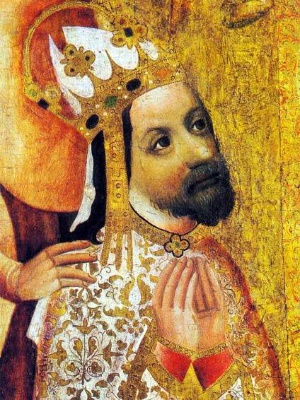 Ahoj moji malí historici,tento týden si přečtěte něco víc o vládě Karla IV. na s. 45 až 47 (Karel IV., český král;   Otec vlasti).Mnoho z toho znáš z naší besídky.Toto si zapamatuj (příští týden své znalosti uplatníš na Alfovi):KAREL IV. – Otec vlastiKarel IV. byl vzdělaný (znal 5 jazyků)podporoval řemesla a obchodováníusiloval o rozvoj sadařství, vinařství a polního hospodářstvístaral se o bezpečnost na cestáchpodporoval církevnechal vybudovat:: Nové Město pražské: Karlův most: Karlštejn: Hladová zeď: Karlova univerzita (r. 1348): Karlovy Vary: Katedrála sv. Víta – jsou v ní uloženy korunovační klenoty (svatováclavská                                      koruna, žezlo a jablko)                                              - jsou zde v hrobkách ostatky českých králů a knížatMoc vám doporučuji podívat se opět na youtube - Dějiny udatného českého národa (všechny kreslené díly jsou dlouhé maximálně 3 minuty). Je to opravdu prímovní:Karel IV. díl 37: https://www.youtube.com/watch?v=vdDj2-cYVsA                díl 38: https://www.youtube.com/watch?v=L8aMBOjVgYA                 díl 39: https://www.youtube.com/watch?v=28gEExRd8S0    